ATELIER 3: d'autres balances
Combien pèsent tes affaires d'école ?Quelle(s) balance(s) as-tu utilisée(s) ?.......................................................................................................................... 

.................................................................................................................................................................................................................................................. 
Range ces affaires dans le sac à dos puis pèse le sac avec le dynamomètre.Indique le résultat de ta pesée:............................................................Dessine un dynamomètre (de retour en classe, tu pourras chercher comment fonctionne cet instrument).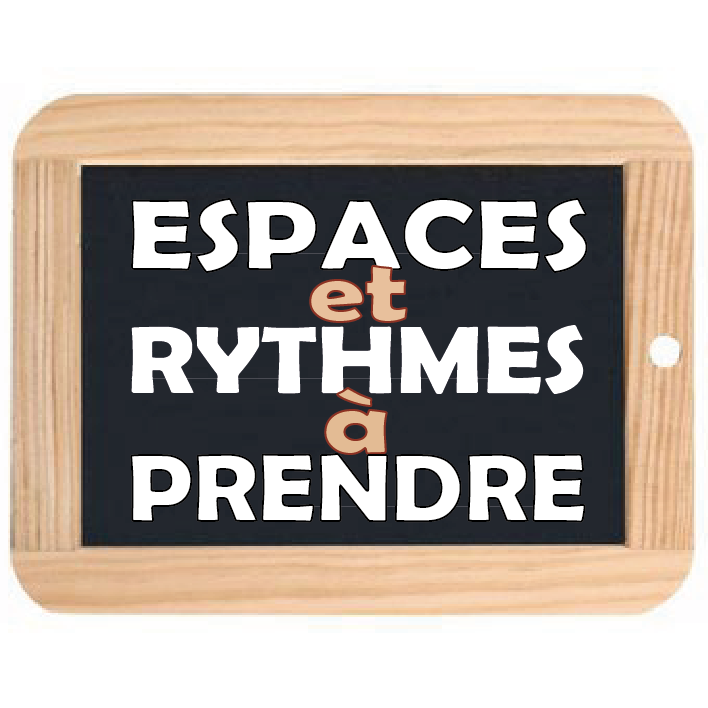                   CARNET D'EXPERIENCE          EQUILIBRE - BALANCESNom:..........................................................Date: ..........................................................ATELIER 1: équilibreComment équilibrer une baguette posée en travers d' une latte en bois ?
.......................................................................................................................... ..........................................................................................................................Dessine ton dispositif:Accroche une pince à linge au bout de la baguette et cherche à nouveau à l'équilibrer. Que faut-il faire ?
.......................................................................................................................... 

..........................................................................................................................Dessine ton dispositif:ATELIER 2: la balance RobervalA l'aide d'une balance Roberval, range les 5 objets qui se trouvent dans la barquette du moins lourd au plus lourd, écris ce que tu as trouvé. Explique comment tu as fait........................................................................................................................... 

.................................................................................................................................................................................................................................................. 

.......................................................................................................................... 

.......................................................................................................................... Pose un objet de ton choix sur chaque plateau et dessine la balance.Montre bien la position des deux plateaux et de l'aiguille rouge.A quoi sert une balance ?

.......................................................................................................................... 

.................................................................................................................................................................................................................................................... Un livre de sciencesUn grand cahierUn petit cahierUne trousse garnieUn grand classeurUn petit dictionnaire